Результаты I тура Всероссийской предметной олимпиады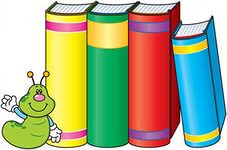 по литературному чтению2015-2016 учебный год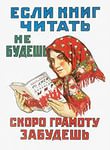 №Фамилия, имя обучающегосяКлассРезультатФИО учителя1Полякова Анна2 Б1мСолдатенко Л.В.2Куличенко Степан2 А2мСамигуллина С.Р.3Меркулова Кира2 В3мДитятева М.И.4Заречнев Максим3 А1мБелоусова А.А.5Перминов Николай3 Б1мПоповченко А.А.6Семенова Алина3 В1мАтангулова Г.В.7Дитятева Владислава3 Г1мИгнатьева И.В.8Райлян Алексей3 А2мБелоусова А.А.9Доронина Светлана3 А3мБелоусова А.А.10Юдина Полина3 В3мАтангулова Г.В.11Маркова Виктория3 Г3мИгнатьева И.В.12Кожевина Полина4В1мТарасенко Н.Н.13Нутфуллина Арина4В2мТарасенко Н.Н.14Саклакова Арина4В2мТарасенко Н.Н.15Сапранова Екатерина4Б3мБурчик Т.В.